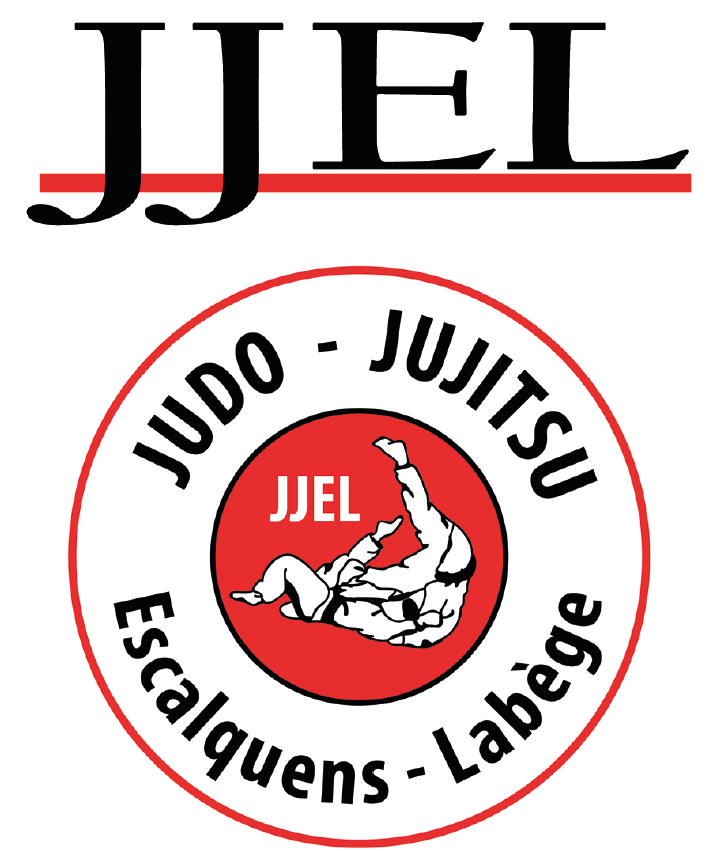 08h30  inscriptions MINI POUSSINSNés en 201209h00 fin de pesée/ échauffement09h30  début compétition  en  poules10h00  inscriptions MINI  POUSSINSNés en 201310h30 fin de pesée/ échauffement11h00  début compétition  en  poules11h30  inscriptions POUSSINSNés en 2010-201112h00 fin de pesée/ échauffement12h30 début de compétition en poules13h30 inscriptions BENJAMINS MINIMES Nés en 2006-2007-2008-200914h00  fin de pesée/ échauffement14h30  début compétition  en  poules17h00   Remise des coupes aux clubsPot de l’amitié 